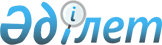 О внесении изменений в решение Шиелийского районного маслихата "О бюджете сельского округа Туран на 2021-2023 годы" от 29 декабря 2020 года № 65/15Решение Шиелийского районного маслихата Кызылординской области от 8 сентября 2021 года № 11/15
      Шиелийский районный маслихат РЕШИЛ:
      1. Внести в решение Шиелийского районного маслихата "О бюджете сельского округа Туран на 2021-2023 годы" от 29 декабря 2020 года № 65/15 (зарегистрировано в Реестре государственной регистрации нормативных правовых актов под № 8032) следующие изменения:
      пункт 1 изложить в новой редакции: 
      "1. Утвердить бюджет сельского округа Туран на 2021-2023 годы согласно приложениям 1, 2 и 3, в том числе на 2021 год в следующих объемах:
      1) доходы – 132 946,0 тысяч тенге, в том числе:
      налоговые поступления – 3 243,0 тысяч тенге;
      поступления трансфертов – 129 703,0 тысяч тенге;
      2) затраты – 136 966,0 тысяч тенге;
      3) чистое бюджетное кредитование - 0; 
      бюджетные кредиты - 0;
      погашение бюджетных кредитов - 0;
      4) сальдо по операциям с финансовыми активами - 0; 
      приобретение финансовых активов - 0;
      поступления от продажи финансовых активов государства - 0;
      5) дефицит (профицит) бюджета - -4 020,4 тысяч тенге ;
      6) финансирование дефицита (использование профицита) бюджета – 4 020,4 тысяч тенге;
      поступление займов - 0; 
      погашение займов - 0; 
      используемые остатки бюджетных средств – 4 020,4 тысяч тенге.".
      Приложение 1 к указанному решению изложить в новой редакции согласно приложению к настоящему решению.
      2. Настоящее решение вводятся в действие с 1 января 2021 года. Бюджет сельского округа Туран на 2021 год
					© 2012. РГП на ПХВ «Институт законодательства и правовой информации Республики Казахстан» Министерства юстиции Республики Казахстан
				
      Временно исполняющий обязанности секретаря Шиелийского районного маслихата 

Н. Әмір
Приложение к решению
внеочередной 11 сессии
Шиелийcкого районного Маслихата
от "___" __________ 2021 года №______Приложение 1 к решению
Шиелийского районного маслихата
от 29 декабря 2020 года № 65/15
Категория
Категория
Категория
Категория
Категория
Сумма, тысяч тенге
Класс 
Класс 
Класс 
Класс 
Сумма, тысяч тенге
Подкласс
Подкласс
Подкласс
Сумма, тысяч тенге
Наименование
Наименование
Сумма, тысяч тенге
1.Доходы
1.Доходы
132 946
1
Налоговые поступления
Налоговые поступления
3 243
04
Hалоги на собственность
Hалоги на собственность
3 243
1
Hалоги на имущество
Hалоги на имущество
67
3
Земельный налог
Земельный налог
176
4
Hалог на транспортные средства
Hалог на транспортные средства
3 000
4
Поступления трансфертов 
Поступления трансфертов 
129 703
02
Трансферты из вышестоящих органов государственного управления
Трансферты из вышестоящих органов государственного управления
129 703
3
Трансферты из районного (города областного значения) бюджета
Трансферты из районного (города областного значения) бюджета
129 703
Функциональные группы 
Функциональные группы 
Функциональные группы 
Функциональные группы 
Функциональные группы 
Сумма, тысяч тенге
Функциональные подгруппы
Функциональные подгруппы
Функциональные подгруппы
Функциональные подгруппы
Сумма, тысяч тенге
Администраторы бюджетных программ
Администраторы бюджетных программ
Администраторы бюджетных программ
Сумма, тысяч тенге
Бюджетные программы (подпрограммы)
Бюджетные программы (подпрограммы)
Сумма, тысяч тенге
Наименование
Сумма, тысяч тенге
2. Затраты
136 966
01
Государственные услуги общего характера
25 194
1
Представительные, исполнительные и другие органы, выполняющие общие функции государственного управления
25 194
124
Аппарат акима города районного значения, села, поселка, сельского округа
25 194
001
Услуги по обеспечению деятельности акима города районного значения, села, поселка, сельского округа
25 194
06
Социальная помощь и социальное обеспечение
2 976
2
Социальная помощь
2 976
124
Аппарат акима города районного значения, села, поселка, сельского округа
2 976
003
Оказание социальной помощи нуждающимся гражданам на дому
2 976
07
Жилищно-коммунальное хозяйство
20 581,6
3
Благоустройство населенных пунктов
20 581,6
124
Аппарат акима города районного значения, села, поселка, сельского округа
20 581,6
008
Освещение улиц населенных пунктов
3 313,6
009
Обеспечение санитарии населенных пунктов
0
011
Благоустройство и озеленение населенных пунктов
17 268
08
Культура, спорт, туризм и информационное пространство
21 953
1
Деятельность в области культуры
21 953
124
Аппарат акима города районного значения, села, поселка, сельского округа
21 953
006
Поддержка культурно-досуговой работы на местном уровне
21 953
12
Транспорта и коммуникаций
0
1
Автомобильный транспорт
0
124
Аппарат акима города районного значения, села, поселка, сельского округа
0
012
В городах районного значения, селах, поселках, сельских округах строительство и реконструкция автомобильных дорог
0
045
В городах районного значения, селах, поселках, сельских округах капитальный и средний ремонт автомобильных дорог
0
13
Другие
66 261
1
Другие
66 261
124
Аппарат акима города районного значения, села, поселка, сельского округа
66 261
057
Реализация мероприятий по социальной и инженерной инфраструктуре в сельских населенных пунктах в рамках проекта" Ауыл-ел бесігі"
66 261
15
Трансферты
0,4
1
Трансферты
0,4
124
Аппарат акима города районного значения, села, поселка, сельского округа
0,4
048
Возврат неиспользованных (недоиспользованных) целевых трансфертов
0,4
3.Чистое бюджетное кредитование
0
4. Сальдо по операциям с финансовыми активами
0
5. Дефицит (профицит) бюджета
- 4 020,4
6. Финансирование дефицита (использование профицита) бюджета
4 020,4
8
Используемые остатки бюджетных средств
4 020,4
01
Остатки бюджетных средств
4 020,4
1
Свободные остатки бюджетных средств
4 020,4
001
Свободные остатки бюджетных средств
4 020,4